Графическое обозначение на публичной кадастровой карте схемы места сбора, выпаса сельскохозяйственных животных и птицы на территории Озеркинского сельского поселения Киквидзенского муниципального района Волгоградской области  (хутор Озерки, место выпаса стада №2)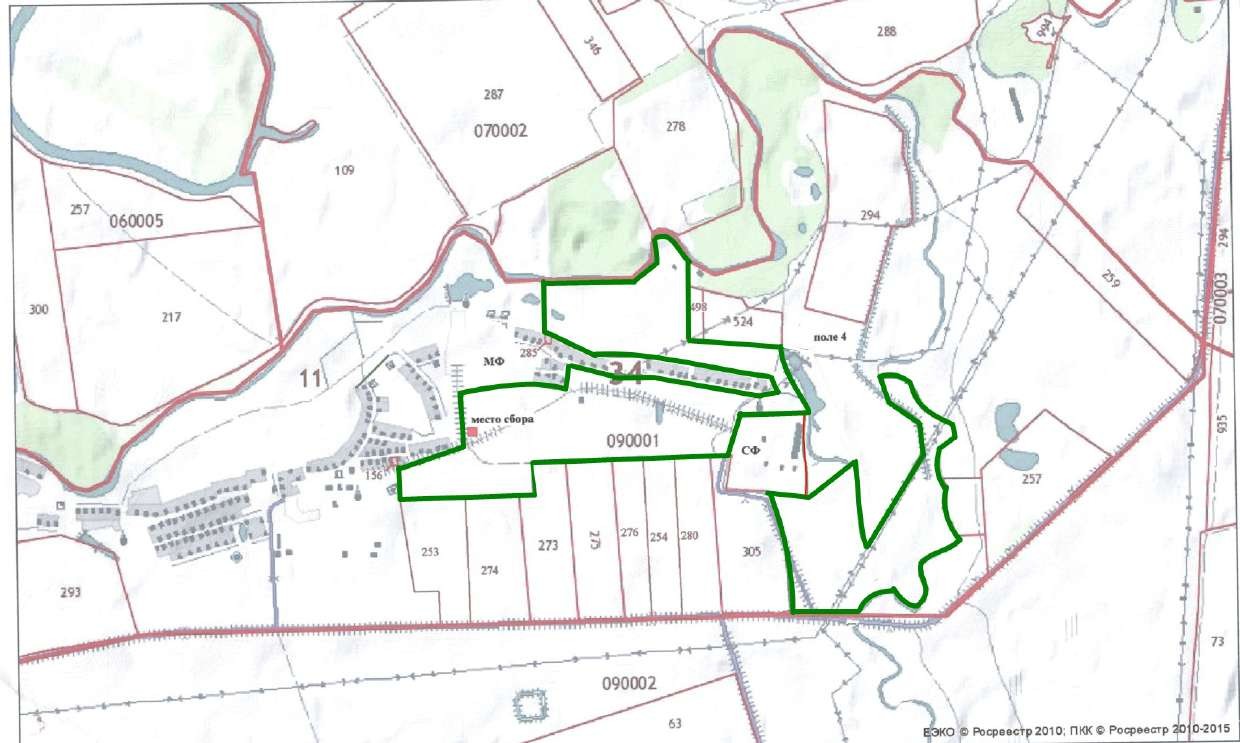 Приложение №3к постановлению Администрации Киквидзенского муниципального района Волгоградской области от 13.04.2022 г. № 218	Приложение №4к постановлению Администрации Киквидзенского муниципального района Волгоградской области от 14.09.2018 г. № 393